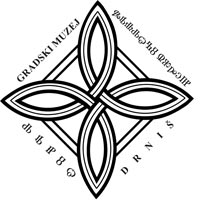 G R A D S K I   M U Z E J   D R N I ŠPOZIV ZA DOSTAVU PONUDAPredmet nabave: GRAĐEVINSKI RADOVI NA UREĐENJU LAPIDARIJA I INVALIDSKOG WC-APostupak nabave: JEDNOSTAVNA NABAVAsvibanj 2021.UPUTE ZA GOSPODARSKE SUBJEKTEPODACI O NARUČITELJUGRADSKI MUZEJ DRNIŠ, OIB: 97676976796,Domovinskog rata 54, 22320 Drniš,tel: 022/886-774, faks: 022/888-132, gradski.muzej.drnis@si.t-com.hrNe postoje gospodarski subjekti s kojima je Naručitelj u sukobu interesa.Poziv se sukladno Pravilniku o provedbi postupka jednostavne nabave javno objavljuje na internetu na adresi https://www.gmd.hr/dokumenti/javna-nabavaOSOBA ZA KONTAKTZa pitanja vezana uz predmet nabave osoba za kontakt je Davor Gaurina, tel: 022/886-774, gradski.muzej.drnis@gmail.comNaručitelj i gospodarski subjekti komuniciraju i razmjenjuju podatke elektroničkim sredstvima komunikacije i pisanim putem.VRSTA UGOVORA O NABAVIUgovor o nabavi radova. NAVOD O ELEKTRONIČKOJ DRAŽBIElektronička dražba se neće provoditi.OPIS PREDMETA NABAVEGrađevinski radovi na uređenju lapidarija i invalidskog wc-a (evidencijski broj nabave: 01/21).Procijenjena vrijednost nabave (bez pdv-a) iznosi 498.000,00 kn.Obračun radova se vrši po sustavu "ključ u ruke".TEHNIČKE SPECIFIKACIJETehnička specifikacija, vrsta, kvaliteta, opseg ili količina precizno su utvrđeni u troškovniku. Prilikom ispunjavanja troškovnika ponuditelj ukupnu cijenu stavke izračunava kao umnožak količine stavke i jedinične cijene stavke.MJESTO IZVRŠENJA NABAVEDvorište Gradskog muzeja Drniš.ROK IZVRŠENJA NABAVERadovi se trebaju izvršiti u roku od 70 radnih dana od dana potpisa ugovora.OPIS I OZNAKA GRUPA ILI DIJELOVA PREDMETA NABAVEPredmet nabave nije podijeljen po grupama zbog tehničke povezanosti, pa nije dozvoljeno nuđenje po grupama ili dijelovima predmeta nabave.OBVEZNI RAZLOZI ISKLJUČENJA PONUDITELJATemeljem članka 251. i 252. Zakona o javnoj nabavi (NN 120/2016) javni naručitelj obvezan je isključiti gospodarskog subjekta iz postupka javne nabave ako utvrdi da:1.  je gospodarski subjekt koji ima poslovni nastan u Republici Hrvatskoj ili osoba koja je član upravnog, upravljačkog ili nadzornog tijela ili ima ovlasti zastupanja, donošenja odluka ili nadzora toga gospodarskog subjekta i koja je državljanin Republike Hrvatske pravomoćnom presudom osuđena za:a) sudjelovanje u zločinačkoj organizaciji, na temelju– članka 328. (zločinačko udruženje) i članka 329. (počinjenje kaznenog djela u sastavu zločinačkog udruženja) Kaznenog zakona– članka 333. (udruživanje za počinjenje kaznenih djela), iz Kaznenog zakona (»Narodne novine«, br. 110/97., 27/98., 50/00., 129/00., 51/01., 111/03., 190/03., 105/04., 84/05., 71/06., 110/07., 152/08., 57/11., 77/11. i 143/12.)b) korupciju, na temelju– članka 252. (primanje mita u gospodarskom poslovanju), članka 253. (davanje mita u gospodarskom poslovanju), članka 254. (zlouporaba u postupku javne nabave), članka 291. (zlouporaba položaja i ovlasti), članka 292. (nezakonito pogodovanje), članka 293. (primanje mita), članka 294. (davanje mita), članka 295. (trgovanje utjecajem) i članka 296. (davanje mita za trgovanje utjecajem) Kaznenog zakona– članka 294.a (primanje mita u gospodarskom poslovanju), članka 294.b (davanje mita u gospodarskom poslovanju), članka 337. (zlouporaba položaja i ovlasti), članka 338. (zlouporaba obavljanja dužnosti državne vlasti), članka 343. (protuzakonito posredovanje), članka 347. (primanje mita) i članka 348. (davanje mita) iz Kaznenog zakona (»Narodne novine«, br. 110/97., 27/98., 50/00., 129/00., 51/01., 111/03., 190/03., 105/04., 84/05., 71/06., 110/07., 152/08., 57/11., 77/11. i 143/12.)c) prijevaru, na temelju– članka 236. (prijevara), članka 247. (prijevara u gospodarskom poslovanju), članka 256. (utaja poreza ili carine) i članka 258. (subvencijska prijevara) Kaznenog zakona– članka 224. (prijevara), članka 293. (prijevara u gospodarskom poslovanju) i članka 286. (utaja poreza i drugih davanja) iz Kaznenog zakona (»Narodne novine«, br. 110/97., 27/98., 50/00., 129/00., 51/01., 111/03., 190/03., 105/04., 84/05., 71/06., 110/07., 152/08., 57/11., 77/11. i 143/12.)d) terorizam ili kaznena djela povezana s terorističkim aktivnostima, na temelju– članka 97. (terorizam), članka 99. (javno poticanje na terorizam), članka 100. (novačenje za terorizam), članka 101. (obuka za terorizam) i članka 102. (terorističko udruženje) Kaznenog zakona– članka 169. (terorizam), članka 169.a (javno poticanje na terorizam) i članka 169.b (novačenje i obuka za terorizam) iz Kaznenog zakona (»Narodne novine«, br. 110/97., 27/98., 50/00., 129/00., 51/01., 111/03., 190/03., 105/04., 84/05., 71/06., 110/07., 152/08., 57/11., 77/11. i 143/12.)e) pranje novca ili financiranje terorizma, na temelju– članka 98. (financiranje terorizma) i članka 265. (pranje novca) Kaznenog zakona– članka 279. (pranje novca) iz Kaznenog zakona (»Narodne novine«, br. 110/97., 27/98., 50/00., 129/00., 51/01., 111/03., 190/03., 105/04., 84/05., 71/06., 110/07., 152/08., 57/11., 77/11. i 143/12.)f) dječji rad ili druge oblike trgovanja ljudima, na temelju– članka 106. (trgovanje ljudima) Kaznenog zakona– članka 175. (trgovanje ljudima i ropstvo) iz Kaznenog zakona (»Narodne novine«, br. 110/97., 27/98., 50/00., 129/00., 51/01., 111/03., 190/03., 105/04., 84/05., 71/06., 110/07., 152/08., 57/11., 77/11. i 143/12.), ili2. ako utvrdi da gospodarski subjekt nije ispunio obveze plaćanja dospjelih poreznih obveza i obveza za mirovinsko i zdravstveno osiguranje:- u Republici Hrvatskoj, ako gospodarski subjekt ima poslovni nastan u Republici Hrvatskoj, ili- u Republici Hrvatskoj ili u državi poslovnog nastana gospodarskog subjekta, ako gospodarski subjekt nema poslovni nastan u Republici Hrvatskoj.Iznimno, naručitelj neće isključiti gospodarskog subjekta iz postupka nabave ako mu sukladno posebnom propisu plaćanje obveza nije dopušteno ili mu je odobrena odgoda plaćanja.Naručitelj je obvezan kao dostatan dokaz da ne postoje osnove za isključenje prihvatiti:izjavu o nekažnjavanju (u privitku);potvrdu porezne uprave.UVJETI SPOSOBNOSTI GOSPODARSKIH SUBJEKATA 1.  Sposobnost za obavljanje profesionalne djelatnosti- gospodarski subjekt mora dokazati upis u sudski, strukovni ili drugi odgovarajući registar u državi njegova poslovnog nastana.Sposobnost za obavljanje profesionalne djelatnosti gospodarskog subjekta dokazuje se:izvatkom iz sudskog, obrtnog, strukovnog ili drugog odgovarajućeg registra - kojem javni pristup ima Naručitelj putem nacionalne baze podataka na području Republike Hrvatske.2.  Tehnička i stručna sposobnost- popis ugovora o radovima izvršenih tijekom ove godine i pet prethodnih godina. Popis sadrži vrijednost radova, datum, mjesto izvođenja radova i naziv druge ugovorne strane. Popis kao dokaz o zadovoljavajućem izvršenju radova sadrži ili mu se prilaže potvrda druge ugovorne strane da su radovi izvedeni u skladu s pravilima struke i uredno izvršeni. Ako je potrebno, javni naručitelj može izravno od druge ugovorne strane zatražiti provjeru istinitosti potvrde.Gospodarski subjekt dokazat će sposobnost ukoliko je iz popisa i/ili najmanje jedne popratne potvrde o urednom izvršenim radovima razvidno da je tijekom ove godine i pet prethodnih godina izvršio radove slične ili usporedive vrste i složenosti kao predmet nabave i to na najmanje jednom radu bez pdv-a najmanje u visini procijenjene vrijednosti predmetne nabave.Ovaj uvjet se traži iz razloga što bi time naručitelju dao opravdanu vjeru i sigurnost da gospodarski subjekt posjeduje potrebno iskustvo za izvršavanje predmetne nabave te da uredno ispunjava ugovorne obveze.Gospodarski subjekt se može osloniti na sposobnost drugih subjekata, bez obzira na pravnu prirodu njihova međusobna odnosa. U tom slučaju gospodarski subjekt mora dokazati javnom naručitelju da će imati na raspolaganju resurse nužne za izvršenje ugovora, primjerice, prihvaćanjem obveze drugih subjekata da će te resurse staviti na raspolaganje gospodarskom subjektu.- popis stručnih osoba - najmanje jedna stručna osoba na raspolaganju gospodarskom subjektu mora imati dopuštenje za izvođenje predmetnih radova na nepokretnome kulturnom dobru Ministarstva kulture Republike Hrvatske.Dopuštenje se izdaje fizičkoj osobi za koju se utvrđuje stručna osposobljenost, ako ona već nije utvrđena na drugi način (stručno zvanje restauratora). Stoga dopuštenje ne trebaju ishoditi fizičke osobe koje imaju stručno zvanje za obavljanje restauratorsko-konzervatorskih poslova određene uže specijalnosti stečeno prema članku 101. Zakona o zaštiti i očuvanju kulturnih dobara  ili zakonu kojim se uređuje muzejska djelatnost. PODACI O PONUDIPonuda se dostavlja putem pošte ili elektroničkim sredstvima komunikacije na mail: gradski.muzej.drnis@gmail.com do navedenog roka. Ponuditelji mogu i zaključati svoju e-ponudu te dostaviti šifru netom prije isteka roka. Ponuda se dostavlja na hrvatskom jeziku. Uz dokaze prevedene na hrvatski jezik od strane ovlaštenog sudskog tumača, ponuditelj je obvezan dostaviti njegov izvorni tekst na stranom jeziku.Ponuditelj može dostaviti samo jednu ponudu. Ponuditelj koji preda ili sudjeluje u više ponuda, kao samostalni ponuditelj ili član zajednice ponuditelja, bit će odbijene sve njegove ponude. Ponuda treba u pravilu sadržavati sljedeće dijelove: ponudbeni list,dokaze sposobnosti,popunjeni troškovnik.DOPUSTIVOST VARIJANTE PONUDEVarijante ponude nisu dopuštene.ODREDBE O ZAJEDNICI PONUDITELJANaručitelj ne smije zahtijevati da zajednica gospodarskih subjekata ima određeni pravni oblik u trenutku dostave ponude ili zahtjeva za sudjelovanje, ali može zahtijevati da ima određeni pravni oblik nakon sklapanja ugovora u mjeri u kojoj je to nužno za uredno izvršenje tog ugovora. U zajedničkoj ponudi mora biti navedeno koji će dio ugovora o nabavi (predmet, količina, vrijednost i postotni dio) izvršavati pojedini član zajednice ponuditelja.Naručitelj neposredno plaća svakom članu zajednice ponuditelja za onaj dio ugovora o nabavi koji je on izvršio, ako zajednica ne odredi drugačije.Članovi Zajednice ponuditelja obvezi su u ponudi dostaviti određeni pravni akt u mjeri u kojoj je to potrebno za zadovoljavajuće izvršenje ugovora (npr. međusobni sporazum, ugovor o poslovnoj suradnji i sl.). Navedeni akt mora biti potpisan i ovjeren od svih članova Zajednice ponuditelja. Navedenim aktom trebaju biti uređeni međusobni odnosi članova Zajednice ponuditelja vezani za izvršenje ugovora o nabavi.Odgovornost Ponuditelja iz Zajednice ponuditelja je solidarna.SUDJELOVANJE PODUGOVARATELJAGospodarski subjekt koji namjerava dati dio ugovora o nabavi u podugovor obvezan je u ponudi: 1. navesti koji dio ugovora namjerava dati u podugovor (predmet ili količina, vrijednost ili postotni udio); 2. navesti podatke o podugovarateljima (naziv ili tvrtka, sjedište, OIB ili nacionalni identifikacijski broj, broj računa, zakonski zastupnici podugovaratelja).OBJAŠNJENJA I IZMJENE POZIVA ZA DOSTAVU PONUDAZa vrijeme roka za dostavu ponuda gospodarski subjekti mogu zahtijevati objašnjenja i izmjene vezane za dokumentaciju o nabavi ili opisnu dokumentaciju i moguću dodatnu dokumentaciju, a naručitelj dužan je svima istodobno odgovoriti ne navodeći podatke o podnositelju zahtjeva.NAČIN IZRAČUNA CIJENECijena ponude je nepromjenjiva, te se izražava u kunama za cjelokupni predmet nabave brojkama i slovima. U cijenu ponude su uračunati svi troškovi i popusti, bez poreza na dodanu vrijednost, koji se iskazuje zasebno.Gospodarski subjekt je dužan ispuniti jedinične cijene i ukupne iznose za sve stavke troškovnika.Ispravci u ponudi moraju biti vidljivi (bez korištenja korektora, već pogreške precrtati linijom), te uz navod datuma ispravka potvrđeni potpisom ovlaštene osobe ponuditelja.ROK, NAČIN I UVJETI PLAĆANJAPredujam je isključen, kao i traženje sredstava osiguranja plaćanja.Plaćanje na žiro-račun izvršitelja, odnosno podizvoditelja, vrši se po privremenim situacijama i okončanoj situaciji u roku od 30 dana od dana ispostavljene situacije koja je ovjerena.ROK VALJANOSTI PONUDENajmanje 30 dana od dana otvaranja ponuda.KRITERIJ ODABIRA PONUDE	Kriterij odabira ponude je najniža cijena.DATUM, VRIJEME I MJESTO DOSTAVE I OTVARANJA PONUDARok za dostavu ponuda, a ujedno i vrijeme otvaranja ponuda, je 24.5.2021. godine u 14:30 sati u prostorijama Gradskog muzeja Drniš koje sukladno Pravilniku o provedbi postupka jednostavne nabave naručitelja nije javno. Ponuda zaprimljena nakon roka za dostavu ponuda vraća se neotvorena ponuditelju.BITNI UVJETI UGOVORAUgovor o nabavi naručitelj će sklopiti u skladu s uvjetima određenima ovim Pozivom za dostavu ponuda. Ugovorom će biti određeni navod o nemogućnosti prenošenja tražbine (cesije) bez pisanog pristanka naručitelja.ROK DONOŠENJA ODLUKE O ODABIRU ILI PONIŠTENJUU roku od 30 dana od dana otvaranja ponuda.OSTALI UVJETINa sva pitanja koja se tiču ponuda, uvjeta, načina i postupka nabave, a nisu regulirana ovoim Pozivom za dostavu ponuda primjenjivat će se odredbe internog Pravilnika, važećeg Zakona o javnoj nabavi, važećeg Pravilnika o dokumentaciji o nabavi te ponudi u postupcima nabave i drugi zakoni i pozitivni propisi Republike Hrvatske.Temeljem članka 251. stavka 1. točka 1. i članka 265. stavka 2. Zakona o javnoj nabavi („Narodne novine“ br. 120/16),  kao ovlaštena osoba za zastupanje gospodarskog subjekta dajem sljedeću:IZJAVU O NEKAŽNJAVANJUkojom ja _________________________________ iz ________________________________                             (ime i prezime)                                                    (adresa stanovanja)broj identifikacijskog dokumenta _______________ izdanog od _______________________,kao osoba iz članka 251. stavka 1. točke 1. Zakona o javnoj nabavi za sebe i za gospodarski subjekt:___________________________________________________________________________                                            (naziv i sjedište gospodarskog subjekta, OIB)izjavljujem da ja osobno niti gore navedeni gospodarski subjekt nismo pravomoćnom presudom osuđeni za:a) sudjelovanje u zločinačkoj organizaciji, na temelju– članka 328. (zločinačko udruženje) i članka 329. (počinjenje kaznenog djela u sastavu zločinačkog udruženja) Kaznenog zakona– članka 333. (udruživanje za počinjenje kaznenih djela), iz Kaznenog zakona (»Narodne novine«, br. 110/97., 27/98., 50/00., 129/00., 51/01., 111/03., 190/03., 105/04., 84/05., 71/06., 110/07., 152/08., 57/11., 77/11. i 143/12.)b) korupciju, na temelju– članka 252. (primanje mita u gospodarskom poslovanju), članka 253. (davanje mita u gospodarskom poslovanju), članka 254. (zlouporaba u postupku javne nabave), članka 291. (zlouporaba položaja i ovlasti), članka 292. (nezakonito pogodovanje), članka 293. (primanje mita), članka 294. (davanje mita), članka 295. (trgovanje utjecajem) i članka 296. (davanje mita za trgovanje utjecajem) Kaznenog zakona– članka 294.a (primanje mita u gospodarskom poslovanju), članka 294.b (davanje mita u gospodarskom poslovanju), članka 337. (zlouporaba položaja i ovlasti), članka 338. (zlouporaba obavljanja dužnosti državne vlasti), članka 343. (protuzakonito posredovanje), članka 347. (primanje mita) i članka 348. (davanje mita) iz Kaznenog zakona (»Narodne novine«, br. 110/97., 27/98., 50/00., 129/00., 51/01., 111/03., 190/03., 105/04., 84/05., 71/06., 110/07., 152/08., 57/11., 77/11. i 143/12.)c) prijevaru, na temelju– članka 236. (prijevara), članka 247. (prijevara u gospodarskom poslovanju), članka 256. (utaja poreza ili carine) i članka 258. (subvencijska prijevara) Kaznenog zakona– članka 224. (prijevara), članka 293. (prijevara u gospodarskom poslovanju) i članka 286. (utaja poreza i drugih davanja) iz Kaznenog zakona (»Narodne novine«, br. 110/97., 27/98., 50/00., 129/00., 51/01., 111/03., 190/03., 105/04., 84/05., 71/06., 110/07., 152/08., 57/11., 77/11. i 143/12.)d) terorizam ili kaznena djela povezana s terorističkim aktivnostima, na temelju– članka 97. (terorizam), članka 99. (javno poticanje na terorizam), članka 100. (novačenje za terorizam), članka 101. (obuka za terorizam) i članka 102. (terorističko udruženje) Kaznenog zakona– članka 169. (terorizam), članka 169.a (javno poticanje na terorizam) i članka 169.b (novačenje i obuka za terorizam) iz Kaznenog zakona (»Narodne novine«, br. 110/97., 27/98., 50/00., 129/00., 51/01., 111/03., 190/03., 105/04., 84/05., 71/06., 110/07., 152/08., 57/11., 77/11. i 143/12.)e) pranje novca ili financiranje terorizma, na temelju– članka 98. (financiranje terorizma) i članka 265. (pranje novca) Kaznenog zakona– članka 279. (pranje novca) iz Kaznenog zakona (»Narodne novine«, br. 110/97., 27/98., 50/00., 129/00., 51/01., 111/03., 190/03., 105/04., 84/05., 71/06., 110/07., 152/08., 57/11., 77/11. i 143/12.)f) dječji rad ili druge oblike trgovanja ljudima, na temelju– članka 106. (trgovanje ljudima) Kaznenog zakona– članka 175. (trgovanje ljudima i ropstvo) iz Kaznenog zakona (»Narodne novine«, br. 110/97., 27/98., 50/00., 129/00., 51/01., 111/03., 190/03., 105/04., 84/05., 71/06., 110/07., 152/08., 57/11., 77/11. i 143/12.)U _______________  dana ________________.Potpis ovlaštene osobe ponuditeljaMP 			____________________________NAPOMENA: Ovaj obrazac potpisuje osoba ovlaštena za samostalno i pojedinačno zastupanje gospodarskog subjekta. Ovaj obrazac Izjave o nekažnjavanju ne mora imati ovjereni potpis davatelja Izjave kod javnog bilježnika ili kod nadležne sudske ili upravne vlasti ili strukovnog ili trgovinskog tijela u Republici Hrvatskoj.GRADSKI MUZEJ DRNIŠOIB: 97676976796Domovinskog rata 54, 22320 DrnišP O N U D B E N I  L I S TUREĐENJE LAPIDARIJA ZA STALNI POSTAVNaziv ponuditelja (naziv, sjedište, adresa, OIB, broj računa, navod da je li ponuditelj u sustavu pdv-a), odnosno podaci o zajedničkim ponuditeljima s naznakom o nositelju ponude: _________________________________________________________________ _______________________________________________________________________________________________________________________________________________________________________________________________________________________________________________________________________________________________________________________________________________________________________________________Ako se radi o zajednici ponuditelja, podaci se navode za svakog člana zajednice ponuditelja uz obveznu naznaku člana zajednice ponuditelja koji je ovlašten za komunikaciju s naručiteljem.Cijena za predmet nabave, bez pdv-a: 	______________________________________(slovima: __________________________________________________________________ )Iznos pdv-a: 					______________________________________Ukupna cijena za predmet nabave: 	______________________________________Ako ponuditelj nije u sustavu pdv-a ili je predmet nabave oslobođen pdv-a, na mjesto predviđeno za upis cijene ponude s pdv-om, upisuje se isti iznos kao što je upisan na mjestu predviđenom za upis cijene ponude bez pdv-a, a mjesto predviđeno za upis iznosa pdv-a ostavlja se prazno.Rok valjanosti ponude: 			    ______________________________________Kontakt osoba za pojašnjenje ponude, telefon, faks i e-pošta: _______________________ ___________________________________________________________________________Popis svih sastavnih dijelova ponude (ako nije priložen sadržaj):   _________________________________________________________________________________________________________________________________________________________________________Imena i stručna kvalifikacija odgovornih osoba za izvršenje ugovora: _____________________________________________________________________________________________________________________________________________________________________Podaci o podizvoditeljima i podaci o dijelu ugovora o nabavi, ako se dio ugovora o  nabavi daje u podugovor:   _________________________________________________________________________________________________________________________________________________________________________________________________________________________________________________________________________________________________________________________________________________________________________________________________________________________________________Izjavljujemo da smo upoznati sa svim uvjetima i odredbama iz Poziva za dostavu ponuda, te da iste u cijelosti prihvaćamo.U _______________  dana ________________                                    M.P.        			                           ________________________________________                                                        	    	  (ime, prezime i potpis ovlaštene osobe ponuditelja)